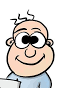 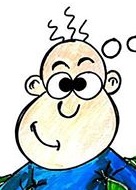 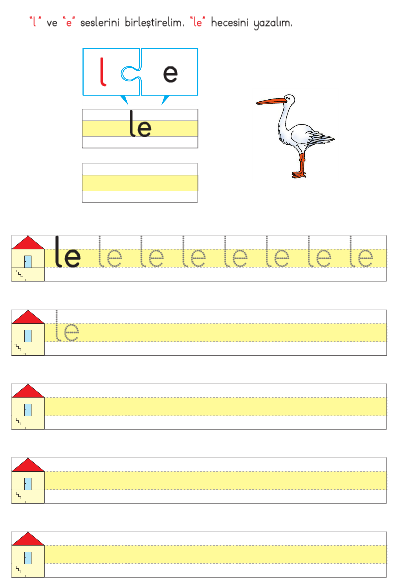 Aytuna SERT1/G Sınıfı Çalışmaları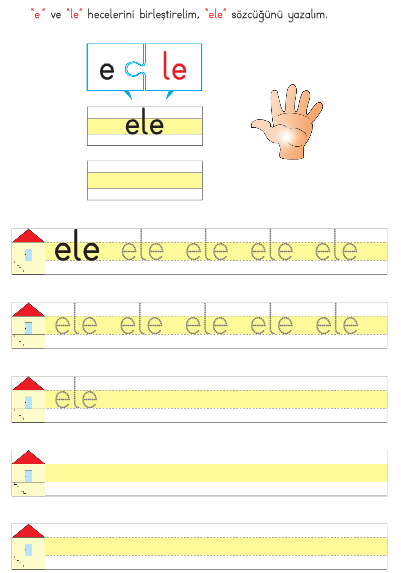  Aytuna SERT1/G Sınıfı Çalışmaları